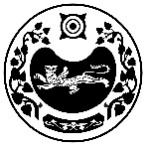 ПОСТАНОВЛЕНИЕот  12.04.2023г.                                         аал Чарков                                            №  25-пО внесении изменений в постановление ГлавыЧарковского    сельсовета  от 26.07.2012 № 39-п«Об утверждении Административного регламент предоставления    муниципальной     услуги  «Постановка   граждан   на  учет в качестве нуждающихся в жилых помещениях»	Рассмотрев протест прокурора Усть- Абаканского района от 31.03.2023 № 7-6-2023  на  предоставления муниципальной услуги, утвержденный постановлением Администрации Чарковского сельсовета от  26.07.2012 № 39-п  Об утверждении Административного регламента предоставления муниципальной услуги «Постановка граждан на учет в качестве нуждающихся в жилых помещениях», в целях приведения нормативного правого акта  в соответствии с действующим законодательством, руководствуясь с Уставом муниципального образования Чарковский сельсовет, администрация Чарковского сельсоветаПОСТАНОВЛЯЕТ:	1. Протест прокурора  на постановление администрации Чарковского сельсовета   от  26.07.2012  № 39-п « Об утверждении Административного регламента предоставления муниципальной услуги «Постановка граждан на учет в качестве нуждающихся в жилых помещениях»,   удовлетворить. 	2. Внести следующие изменения в постановление администрации Чарковского сельсовета  от  26.07.2012  № 39-п  «Об утверждении Административного регламента предоставления муниципальной услуги «Постановка граждан на учет в качестве нуждающихся в жилых помещениях»: 	1)  пункт 14  слова «выписку из домовой книги, справки о составе семьи» -исключить;	2) «Блок-схема оказания муниципальной услуги» - исключить.	3. Настоящее постановление вступает в силу после его официального опубликования (обнародования) на сайте Администрации Чарковского сельсовета в сети «Интернет».	4. Контроль за исполнением настоящего постановления оставляю за собой.Глава Чарковского сельсовета					А.А. АлексеенкоРОССИЯ ФЕДЕРАЦИЯЗЫХАКАС РЕСПУБЛИКАЗЫАFБАН ПИЛТIРI АЙМАFЫЧАРКОВ ААЛНЫН ЧОБIАДМИНИСТРАЦИЯЗЫРОССИЙСКАЯ ФЕДЕРАЦИЯРЕСПУБЛИКА ХАКАСИЯУСТЬ-АБАКАНСКИЙ РАЙОНАДМИНИСТРАЦИЯ ЧАРКОВСКОГО  СЕЛЬСОВЕТА